PERSONAL DETAILS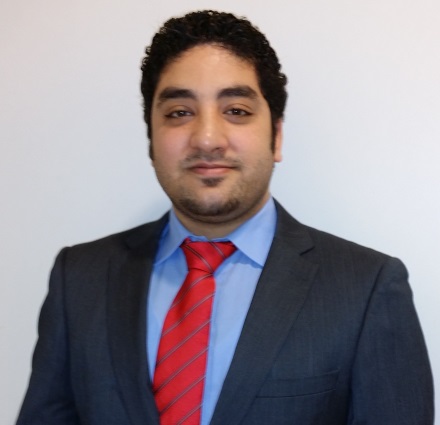 Nationality	     :	EgyptianDate of Birth	     :	Aug 15, 1987Civil Status	     :	Married Height		     :	5’8Language Spoken   :	Arabic and EnglishSex		     :	MaleReligion                   : 	 MuslimMOSTAFAMOSTAFA.322640@2freemail.com  OBJECTIVETo pursue my career in organization that provides an opportunity to utilize my skills knowledge with utmost professionalism to the self-development, have a suitable & challenging position in the company & be able to contribute to its success.PERSONAL SUMMARYHaving an enthusiastic and positive attitude and working hard to ensure that customers receive an excellent level of service which at the same time ensuring the highest level of sales for the company.CORPORATE CAREER / EXPERIENCESNIKE Store  :        Abu Dhabi (YAS MALL) branchDesignation     :         Store SupervisorPeriod              :          December 2014 – Present Duties and ResponsibilitiesLearning and DevelopmentAssist store manager in developing store colleagues by regularly training and appraising their performance through constructive feedback to ensure the areas require development are addressed on time.General Administration Monitor store colleagues time and attendance to ensure compliance with the Biometric Attendance System and to ascertain weekly attendance submission to the Payroll Function.WOOLWORTHS- Abu Dhabi branchDesignation: Sr.Sales Associates/ Cashier- July 2010- NOVEMBER 2014Departments: Men’s and Children’s Dept.Duties and ResponsibilitiesSurveying calls on behalf of the Manager, ensuring professional dealings are met.Independently formulates corresponding letter as required.Practice consultative/suggestive selling to generate business.Pro-actively seek opportunities to deliver/cross-sell related items.Monitors product requested by customers and feedbacks.Delivers prompt friendly and professional assistance to customers.Respond to customers queries and ensures timely resolution of customer issues.Knows and properly executes all systems and POS procedures to ensure quick transactions.Registers sale of merchandise, removes security tags prior to packing/wrapping and ensures accuracy of register content Monitors merchandise movement from receiving to selling area to ensure inventory accuracy and completeness.Keeps the cleanliness and orderliness of the store, to ensure compliance of the management standards.Shares knowledge of merchandise and departmental standards with new hires to build a professional and competent team.Women’s Clothing: Mansoura, EgyptDesignation: Shop in Charge- 2005-2010Departments: Ladies ShopDuties and Responsibilities:Taking enquiries and providing help and advice to customers using the company’s items and services.Ensure that display in all assigned outlet are visiblePrepares outlet inventories and ensure availability of the most frequently purchase unit.Prepares daily sales and weekly reports and competitors.Undertake full responsibility of assisting  customers regarding product linesRecording all the inventory items on up to dateResponsible for all the reports required by the head office.Monitor and records the movements of various suppliesSKILLS and PERSONAL STRENGTHS:Skills in operating personal computers, POS system and various software packages including Microsoft Word and Excel are needed, Ability to read, writes, fluently speak and understand English, Basic math ability.Educational BackgroundSecondary:	AL Mamaryah High School (Electrical)			AL Mansoura, Egypt.			2003-2007Training Attended:Customer Service Excellent, Product Knowledge, Selling Skills, Hygiene and Groom              JOB PURPOSE:To assist store manager in managing day-to-day store operations by implementing company business objectives, policies and procedures, and driving commercial performance for the purpose of achieving store objectivesin the following points: